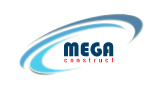 ECONOMIST/CONTABILPUNCT DE LUCRU MANGALIAMegaconstruct furnizor si distribuitor de gaze naturale isi mareste echipa! Vrei sa faci parte dintr-o companie cu experienta in domeniul gazelor naturale de peste 20 ani si sa iti dezvolti cunostintele? • Esti analitic, dornic de invatare si un bun organizator;
• Te atrage domeniul contabil si munca alaturi de o echipa cu experienta;
• Esti familiar cu pachetele Microsoft Office Word, Outlook, ExcellDaca pe tine te-am descris mai sus, hai sa ne cunoastem!
 Responsabilitati:
- Primirea in gestiune a materialelor;
- Intocmire NIR;
- Intocmirea si inregistrarea bonurilor de consum;
- Operare documente contabile aferente caseriei;
- Evidenta obiectelor de inventar din punctul de lucru;
- Inregistrarea facturilor de la furnizori si operarea lor in contabilitate;
- Verificarea si inregistrarea in contabilitate a registrelor de casa si a documentelor privind gestiunea de materiale de la punctele de lucru.   Beneficii : 
-  Sanse reale de dezvoltare profesionala -  Pachet salarial atractiv-  Abonament de servicii medicale-  Training de specialitate si suport continuu in activitatea desfasurata.    Trimite cv-ul tau la adresa de email: hr@megaconstruct.ro sau il poti depune la punctul de lucru Mangalia situat in str. Henny Ignatie, Nr. 11.